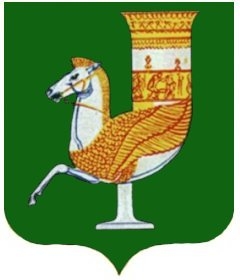 П О С Т А Н О В Л Е Н И ЕАДМИНИСТРАЦИИ МУНИЦИПАЛЬНОГО  ОБРАЗОВАНИЯ «КРАСНОГВАРДЕЙСКИЙ РАЙОН»От  28.09.2023г.  № 681          с. КрасногвардейскоеО внесении дополнений в постановление администрации МО «Красногвардейский район» от 15.09.2022 г. № 690 «О Порядке использования бюджетных ассигнований резервного фонда администрации муниципального образования «Красногвардейский район»В соответствии со статьей 81 Бюджетного кодекса Российской Федерации,  статьей 6 Положения о бюджетном процессе в муниципальном образовании «Красногвардейский район», утвержденного Решением Совета народных депутатов МО «Красногвардейский район» от 23.08.2013 г. № 79 и руководствуясь Уставом МО «Красногвардейский  район»ПОСТАНОВЛЯЮ:Внести в постановление администрации МО «Красногвардейский район» от 15.09.2022 г. № 690 «О Порядке использования бюджетных ассигнований резервного фонда администрации муниципального образования «Красногвардейский район» следующие дополнения: пункт 2 приложения дополнить подпунктом 12 следующего содержания:«12) осуществление единовременной денежной выплаты в размере 100 тысяч рублей отдельным категориям жителей, постоянно или преимущественно проживающим на территории муниципального образования «Красногвардейский район»,  заключившим контракт с Министерством обороны Российской Федерации о прохождении военной службы в зоне проведения специальной военной операции.»;пункт 4 приложения дополнить абзацем 3 следующего содержания:«Выделение средств фонда на осуществление единовременной денежной выплаты, указанной в подпункте 12 пункта 2 настоящего Порядка осуществляется в порядке, установленном согласно приложению № 3 к настоящему Порядку.»;1.3. Порядок использования бюджетных ассигнований резервного фонда администрации муниципального образования «Красногвардейский район» дополнить приложением № 3 (Приложение).	2. Опубликовать настоящее постановление в районной газете Красногвардейского района «Дружба» и разместить на официальном сайте органов местного самоуправления МО «Красногвардейский район».3. Контроль за исполнением данного постановления возложить на управление финансов администрации МО «Красногвардейский район».          4. Настоящее постановление вступает в силу с 1 октября 2023 года.Глава МО «Красногвардейский район»			     	                   Т.И. ГубжоковПриложение к постановлению администрации МО «Красногвардейский район»  от  28.09.2023г.  № 681          Приложение № 3к Порядку использования бюджетных ассигнований резервного фонда администрации муниципального образования «Красногвардейский район»Порядок осуществления единовременной денежной выплаты отдельным категориям жителей, постоянно или преимущественно проживающим на территории муниципального образования «Красногвардейский район», заключившим контракт о прохождении военной службы с Министерством обороны Российской Федерации Настоящий Порядок разработан в целях осуществления единовременной денежной выплаты отдельным категориям жителей, постоянно или преимущественно проживающим на территории муниципального образования «Красногвардейский район», заключившим контракт с Министерством обороны Российской Федерации для прохождения военной службы в зоне проведения специальной военной операции.Единовременная денежная выплата осуществляется однократно.Единовременная денежная выплата осуществляется в размере 100 тысяч рублей.Для назначения единовременной выплаты в администрацию муниципального образования «Красногвардейский район» (далее - Администрация) представляется список получателей единовременной денежной выплаты, сформированный и утвержденный Военным комиссариатом Красногвардейского и Шовгеновского районов (далее - Военный комиссариат) в отношении получателей единовременной денежной выплаты, указанных в пункте 1, по форме согласно приложению № 1 к настоящему ПорядкуК списку прилагаются следующие документы:1) заявление по форме, согласно приложению № 2 к настоящему Порядку;2) копия документа, удостоверяющего личность получателя единовременной денежной выплаты и регистрацию по месту жительства (пребывания) на территории муниципального образования «Красногвардейский район»;3) копия документа, удостоверяющего личность лица, указанного получателем единовременной денежной выплаты в заявлении;4) реквизиты лицевого счета получателя выплаты в кредитном учреждении или лица, указанного получателем единовременной денежной выплаты в заявлении.5.1. Заявление и копии документов, указанных в пункте 5, заверяются Военным комиссариатом.5.2. При отсутствии регистрации по месту жительства (пребывания) на территории муниципального образования «Красногвардейский район» для подтверждения факта постоянного или преимущественного проживания на территории муниципального образования «Красногвардейский район» получатель единовременной выплаты вправе представить один из следующих документов:а) справку Военного комиссариата о состоянии на воинском учете;б) справку органа местного самоуправления.6. Администрация в течение 10 рабочих дней со дня подачи Военным комиссариатом списка и документов, указанных в пункте 5 настоящего Порядка, направляет их в МКУ «Централизованная бухгалтерия при администрации муниципального образования «Красногвардейский район» (далее - Централизованная бухгалтерия) для осуществления выплаты.7. Единовременная денежная выплата перечисляется Централизованной бухгалтерией с лицевого счета Администрации на лицевой счет получателя единовременной денежной выплаты, открытый в кредитной организации, либо на лицевой счет лица, указанного получателем единовременной денежной выплаты в заявлении.Управляющий делами администрации района – начальник общего отдела	          					             А.А. Катбамбетов Приложение № 1к Порядку осуществления единовременной денежной выплаты отдельным категориям жителей, постоянно или преимущественно проживающим на территории муниципального образования «Красногвардейский район», заключившим контракт о прохождении военной службы с Министерством обороны Российской Федерации                                                                                                                               УТВЕРЖДАЮ:Военный комиссар Красногвардейского и Шовгеновского районов______________________________дата, подпись, ФИОСписокполучателей единовременной денежной выплаты отдельным категориям жителейпостоянно или преимущественно проживающим на территории муниципального образования «Красногвардейский район», заключившим контракт с Министерствомобороны Российской Федерации для прохождения военной службыУправляющий делами администрации района – начальник общего отдела	          					             А.А. Катбамбетов Приложение № 2к Порядку осуществления единовременной денежной выплаты отдельным категориям жителей, постоянно или преимущественно проживающим на территории муниципального образования «Красногвардейский район», заключившим контракт о прохождении военной службы с Министерством обороны Российской ФедерацииГлаве МО «Красногвардейский район»___________________________Заявление От ____________________________________________________________________(Фамилия, имя, отчество заявителя полностью)Адрес места жительства:____________________________________________________________________(полный адрес места жительства)____________________________________________________________________Телефон ____________________________________________________________Прошу назначить мне единовременную денежную выплату, постоянно или преимущественно проживающим на территории муниципального образования «Красногвардейский район», заключившим контракт о прохождении военной службы с Министерством обороны Российской Федерации. Для назначения единовременной денежной выплаты представляю следующиедокументы:Прошу перечислять назначенную единовременную денежную выплату________________________________________________________________________(указать ФИО получателя, реквизиты лицевого счета в кредитном учреждении)Не возражаю против обработки моих персональных данных с цельюпредоставления единовременной денежной выплаты.«____» ___________ 20__ г.                     ______________________ (подпись заявителя)Управляющий делами администрации района – начальник общего отдела	          					             А.А. Катбамбетов №
п/пФИО получателя единовременной денежной выплаты и лица, указанного получателем единовременной денежной выплаты в заявленииРегистрация по месту жительства (пребывания) получателя единовременной денежной выплатыРеквизиты лицевого счета в кредитном учреждении получателя единовременной денежной выплаты или лица, указанного получателем единовременной денежной выплаты в заявлении№
п/пНаименование документовКоличество экземпляров